108年度教育創意競賽-教師平面藝術設計研習-文化國小停車場地規劃公告請各校文書組長隨同附檔印製協助轉知　貴校「教師平面藝術設計研習」參加同仁務請轉知參加老師   因本校地下停車場不提供外部車輛進入   請按圖示由本校『廣德街192巷之【南側門】』進入   並參據現場指標及引導人員指示依序駛入校內停放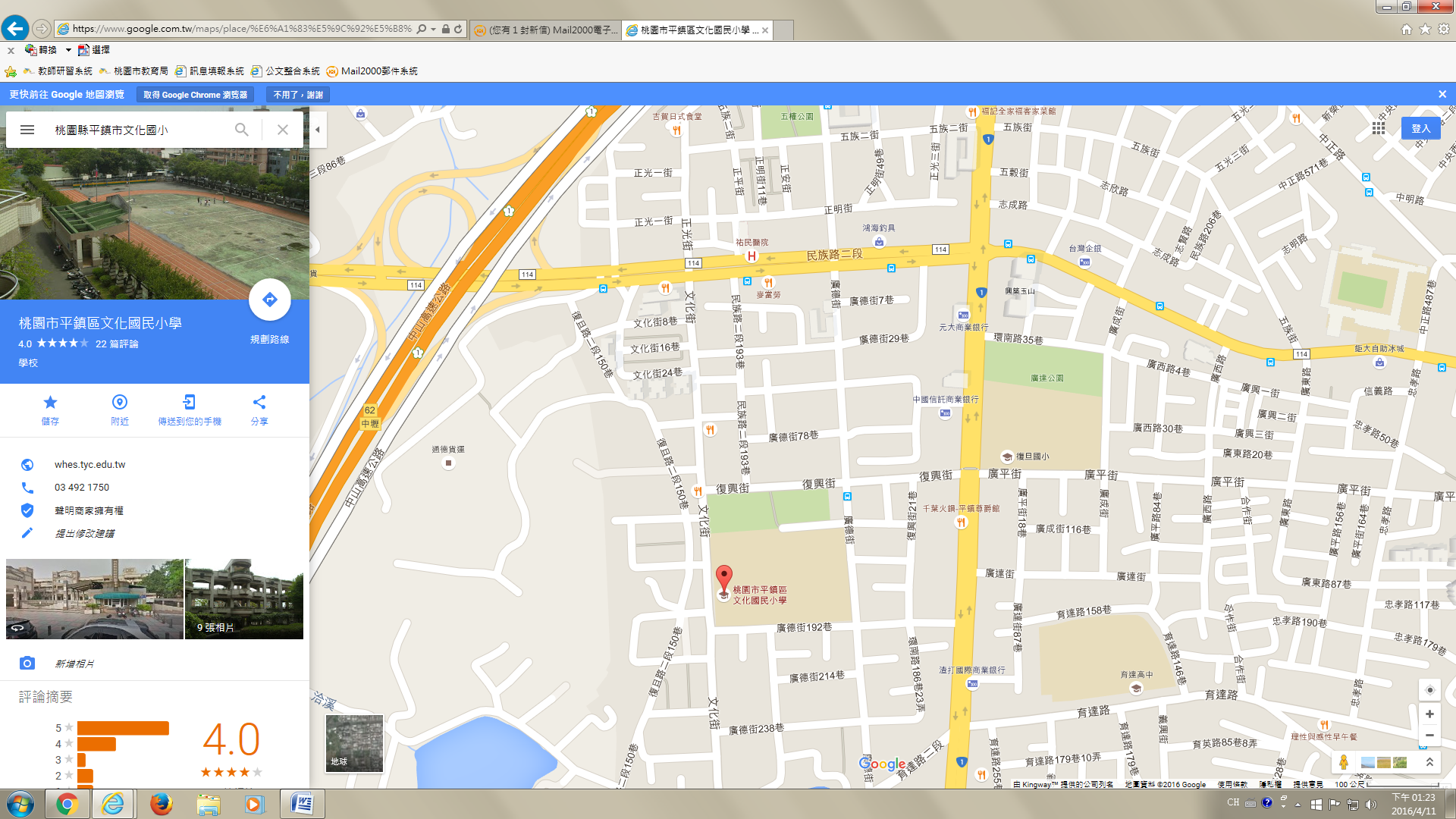 